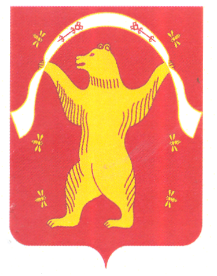 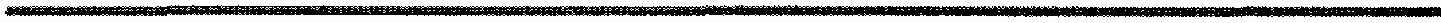       КАРАР                                                                          ПОСТАНОВЛЕНИЕ    10 январь 2024 йыл                          № 03                           10 января 2024 годаОб утверждении плана антинаркотических мероприятий на территориисельского поселения Староарзаматовский сельсовет на 2024 г.             В целях минимизации угрозы распространения наркомании, руководствуясь п.2 ст.7 Федерального Закона №3-ФЗ от 08.01.2008 г. «О наркотических средствах и психотропных веществах», Указом Президента РФ от 23.11.2020 г. № 733 «Об утверждении стратегии государственной антинаркотической политики Российской Федерации на период до 2030 года», в соответствии с Федеральным законом от 06.10.2003 г. № 131-ФЗ «Об общих принципах организации местного самоуправления в Российской Федерации», направленных на пропаганду здорового образа жизни и профилактику употребления наркотических средств, администрация сельского поселения Староарзаматовский сельсовет муниципального района Мишкинский район Республики Башкортостан постановляет:1. Создать антинаркотическую комиссию при администрации сельского поселения Староарзаматовский сельсовет (Приложение 1).2. Утвердить План антинаркотических мероприятий на территории сельского поселения Староарзаматовский сельсовет на 2024 год (Приложение 2).3. Настоящее постановление обнародовать на информационном стенде администрации сельского поселения Староарзаматовский сельсовет муниципального района Мишкинский район Республики Башкортостан и на интернет-сайте администрации сельского поселения Староарзаматовский сельсовет: www.mishkan.ru4. Контроль исполнения настоящего постановления оставляю за собой.Глава сельского поселения:                                                                С.Н.Саликов                                                                              Приложение № 2План антинаркотических мероприятий на территории сельского поселения Староарзаматовский сельсовет муниципального районаМишкинский район Республики Башкортостан на 2024 годУправляющий делами:                                                                 Н.Н.Николаева                                                                                        Приложение № 1СОСТАВантинаркотической комиссии сельского поселения Староарзаматовский сельсовет муниципального района Мишкинский район Республики БашкортостанПредседатель комиссии- Саликов Станислав Николаевич, глава     сельского поселенияЗаместитель председателя- Николаева Нина Николаевна, управляющий делами сельского поселенияСекретарь комиссии- Бикмасова Светлана Валерьевна, специалист 2 категории   сельского поселенияЧлены комиссии- Казыханов Назир Забирович, участковый уполномоченный полиции ОМВД России по Мишкинскому району (по согласованию),- Ибаев Игорь Алексеевич, директор школы МБОУ СОШ д. Малонакаряково   (по согласованию), - Аглетдинова Римма Раисовна, завуч школы МБОУ СОШ   д. Малонакаряково, (по согласованию) - Байрамалова Елена Александровна - методист СДК д. Малонакаряково (по согласованию)- Васильева Светлана Ефимовна – заведующая библиотекой д. Малонакаряково (по согласованию) - Саликова Наташа Анатольевна – заведующая библиотекой д. Староарзаматово (по согласованию) - Миндиярова Нина Даниловна – фельдшер СВА д. Малонакаряково; - Байгазова Татьяна Владимировна – методист СК д. Староарзаматово - Михайлова Олеся Владимировна – методист СК д. Озерки.№п/пНаименование мероприятийДата проведенияМесто проведенияОтветственные1Публикация статей об административной и уголовной ответственности лиц, попадающих под законодательство в сфере незаконного оборота наркотиков с указанием «Телефонов доверия» заинтересованных служб и ведомств на официальном сайте сельского поселения ПостоянноАдминистрация СП Специалист 2 категории 2Сбор, обобщение и анализ информации о фактах распространения наркотических средств в местах проведения культурно-массовых и досуговых молодёжных мероприятий.ПостоянноCДК, СК,библиотека,Администрация СП, работники учреждений культуры (по согласованию)3Мониторинг информирован-ности подростков о пагубном влиянии на здоровье человека табакокурения, алкоголя, наркомании, ВИЧ.Сентябрь CДК, СК,библиотека, школыРуководители учреждений культуры и образования (по согласованию)4Организация социально-значимой деятельности детей, подростков и молодежи по месту жительства: участие в коллективах художественной самодеятельности, проведение субботников по благоустройству территории, организация спортивных и досуговых мероприятий. Постоянно Территория СПАдминистрация СП, участковый уполномоченный полиции, СДК, СК (по согласованию)5Проведение месячника по профилактике наркомании и правонарушений.ИюльТерритория СПКомиссия,Администрация СП 6Проведение рейдов по выявлению детей, оказавшихся в трудной жизненной ситуации, пресечению фактов жестокого обращения с несовершеннолетними, выявлению неблагополучных семей, выявлению и пресечениюфактов вовлечения несовершеннолетних в совершение преступленийПостоянно Территория СПКомиссия,Админ. СП, библиотеки, СДК, СК, школы, женсовет (по согласованию)7Подготовка волонтеров из числа старшеклассников для работы по распространению ценностей здорового образа жизни и по профилактике употребления наркотиков  В течение годаБиблиотека, школы Администрация СП, щколы (по согласованию) 8Беседа среди молодежи «По антинаркотической направленности»МартСДК, СКШаньгина Т.Н., Байгазова Т.В., Михайлова О.В.(по согласованию)9 Систематическое проведение встреч работников правоохранительных органов и здравоохранения с учащимися школ, молодежью села с целью информирования о пагубном влиянии на здоровье человека табакокурения, алкоголя, наркомании, освещения правовых аспектов незаконного употребления наркотиков.Ежеквартально  СДК, СК, школа, библиотека  Участковый уполномоченный полиции (по согласованию)10Выявление очагов произрастания наркосодержащих растений Май-сентябрь   Территория СП Администрация СП, УУП (по согласованию) 11Установление владельцев земельных участков, на которых выявлены очаги произрастания наркосодержащих растений и уничтожение на установленных участках, наркосодержащих растенийПо мере обнаруженияТерритория СПКомиссия,Администрация СП12 Проведение мероприятий в сельских библиотеках по профилактике наркомании (информационные стенды, читательские конференции)Постоянно Библиотека, школыВасильева С.Е., Саликова Н.А., Аглетдинова Р.Р., Алексеева А.Я.  (по согласованию)13 Организация размещения в местах массового пребывания людей средств наглядной агитации (плакаты, листовки), направленных на предупреждение и пресечение проявлений любых форм наркомании.  Ежемесячно СДК, СК, библиотеки Администрация СП